Biomy zeměPolární pustinyOblasti s trvalou pokrývkou ledu a sněhuTeploty se pohybují pod bodem mrazuMůžeme je přirovnat k pouštím, protože je zde minimum srážek a dostupné vodyVyskytuje se v oblastech Severního ledového oceánu a AntarktidyNevyskytují se zde žádné vyšší rostliny, pouze zde můžeme najít fotosyntetizující a jiné mikroorganismy Zvířata se vyskytují hlavně při pobřeží – tučňáci, mroži, tuleni lední medvědi, mořské ptactvo…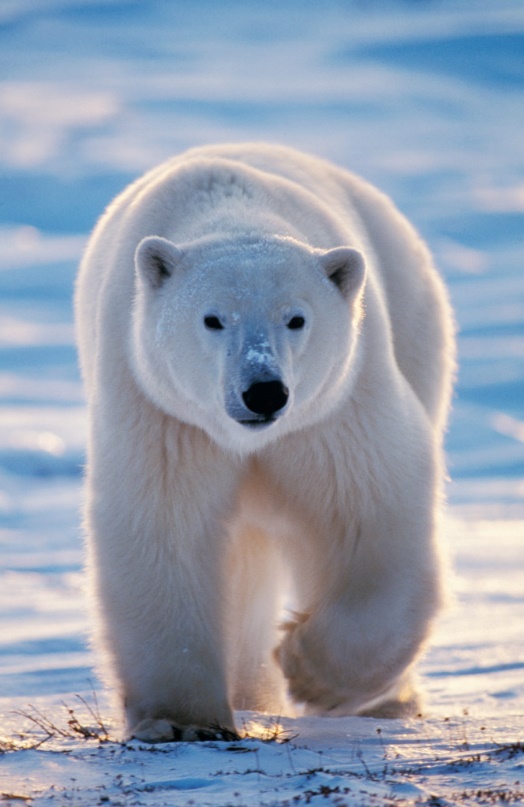 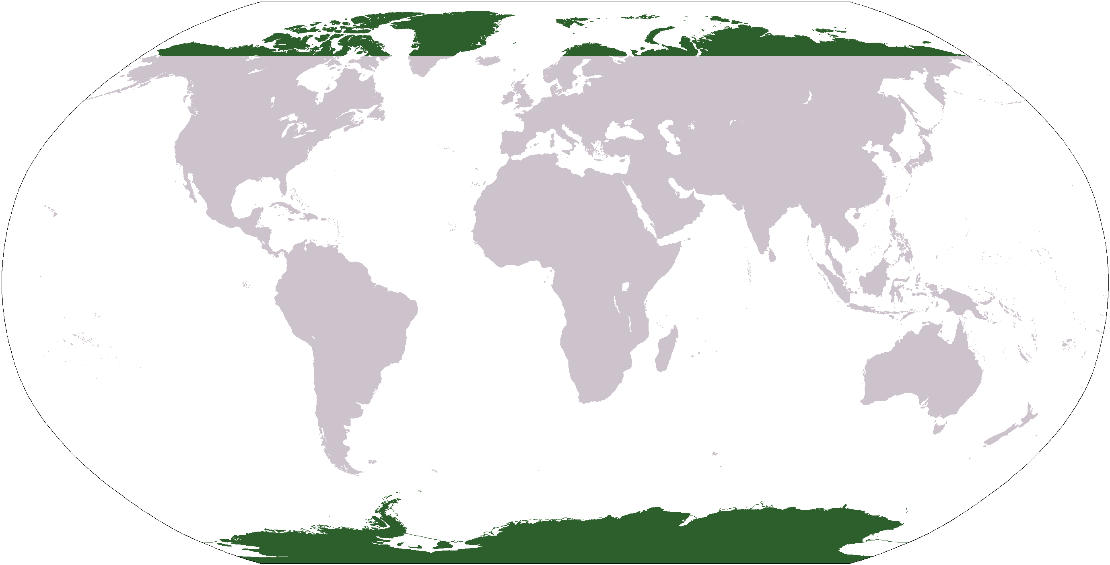 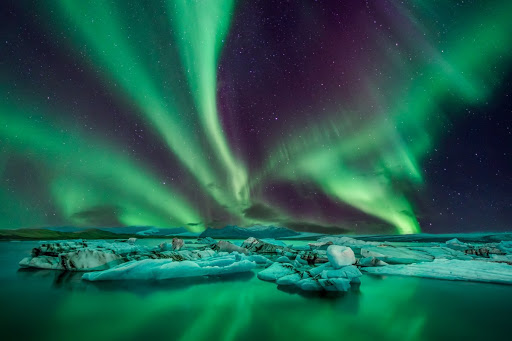 TundraDělení na Alpinskou a AntarktickouAlpinská tundra - postrádá permafrost, v dolní části přechází v horský les a je bohatší na použitelnou voduTrvale zamrzlá půda (Antarktická) - v létě rozmrzá jen slabá vrstva na povrchuNejsevernější a nejvyšší oblasti Evropy, Asie, Ameriky, Antarktidy a GrónskaVelice krátká vegetační doba (60 dnů) a pomalý růst rostlinTeploty se pohybují kolem bodu mrazuRostliny: Mechorosty, lišejníky, byliny, a malé keříkyŽivočichové jsou adaptováni na tvrdé životní podmínkySoby, polární lišky, medvědi, horské kozy…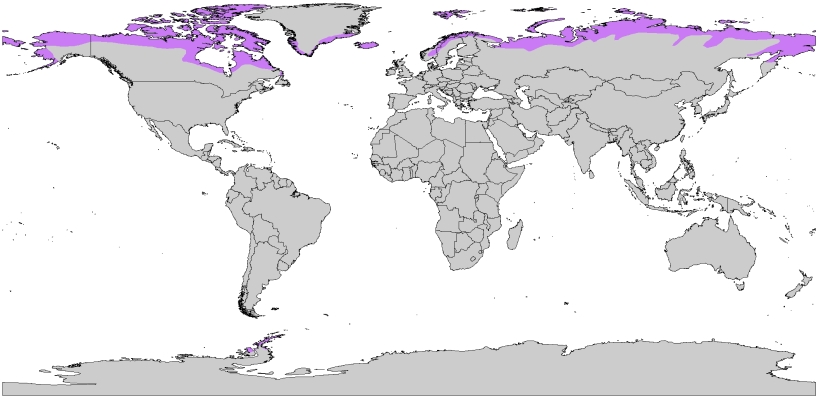 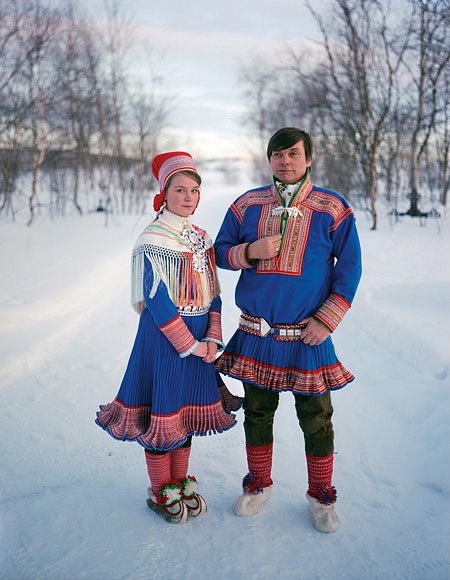 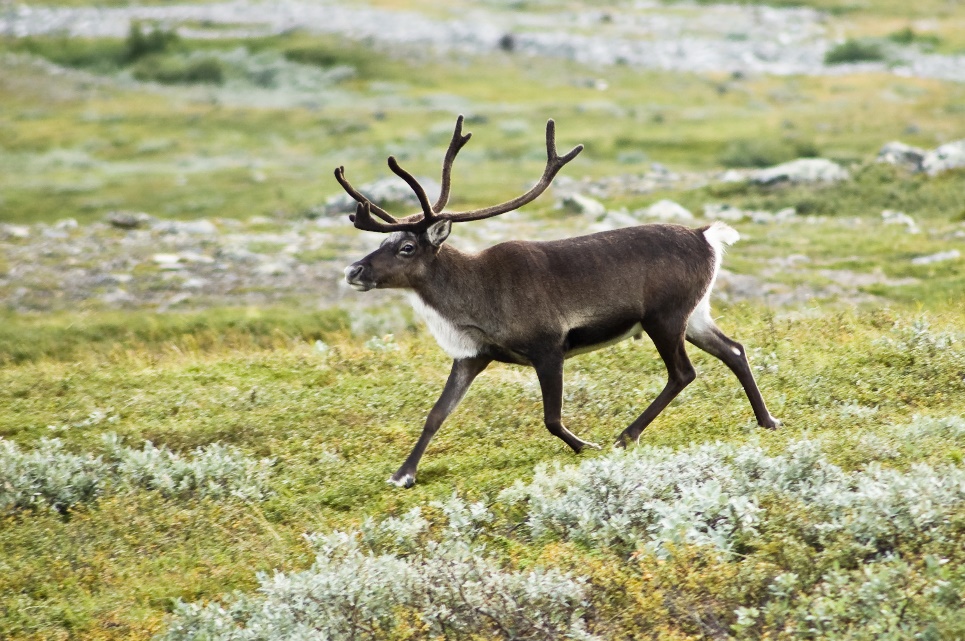 TajgaSeverský jehličnatý lesVyskytuje se v severních zeměpisných šířkách, nejvíce v Kanadě a na SibiřiNejchladnější místo na Zemi s výjimkou Antarktidy - Ojmjakon na Sibiři (-71°C, v létě nad +30°C  nejkontinentálnější místo)Převaha srážek nad výparemV rámci biomu velké rozdíly ve srážkách (200 – 2000 mm/rok)Krátké a poměrně teplé létoVýskyt i v místech permafrostuJedná se především o jehličnaté stromy s příměsí odolných listnáčůKalamitní výskyty parazitů jehličnatých lesů (kůrovci, pilatky…)V dnešní době je také ohrožena těžbou dřeva a rozsáhlými požáryZvířata: jeleni, vlci, medvědi, veverky, stěhovací a vodní ptáci… 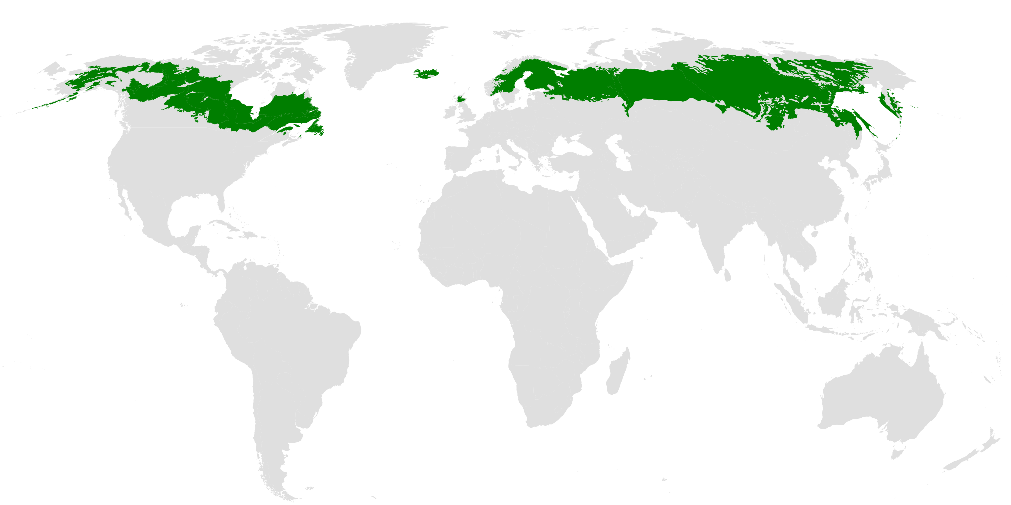 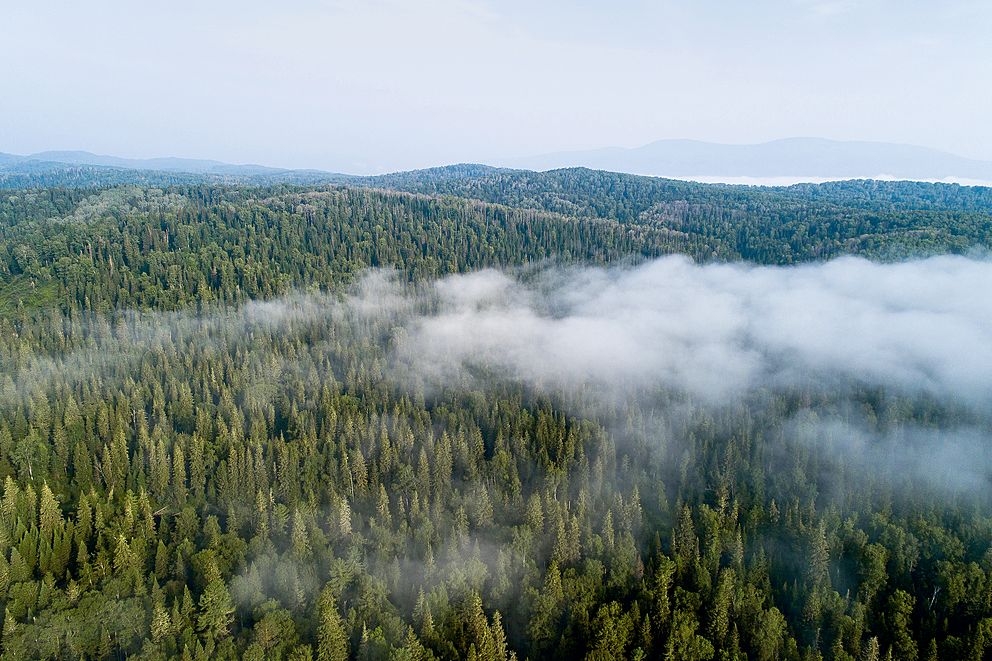 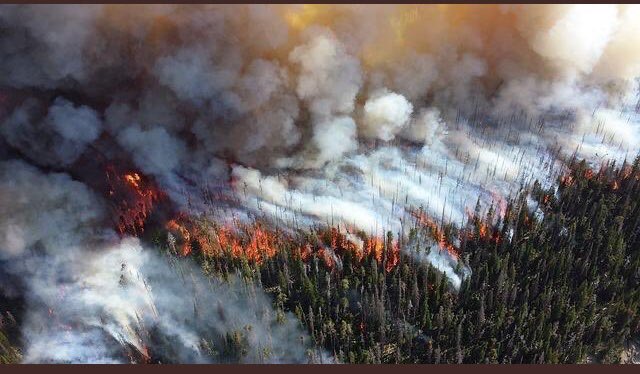 Opadavý listnatý les - SilvaeaRozkládá se v mírném podnebném pásuDostatečné množství srážek, teplé léto a chladná zimaHojné, rovnoměrně rozdělené srážky (750 – 1500 mm) s maximem v létěDobře vyvinuté křovinné a bylinné patroŘada rostlin vytvářejících plody s bohatou dření (žaludy, bukvice)Směrem k východu a severu nacházíme odolnější jehličnaté stromyV Evropě je typický strom buk, směrem na východ ho nahrazuje dubNejčastější dřeviny: buk, dub, habr, bohatý bylinný podrostPrůměrné roční teploty 5 až 16 °CZvířata: jeleni, srnci, lišky, jezevec, kuna lesní…Bohatá biota půdních organismů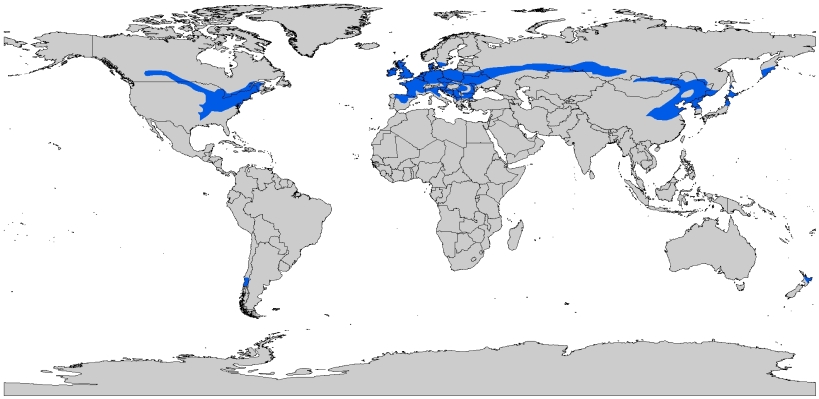 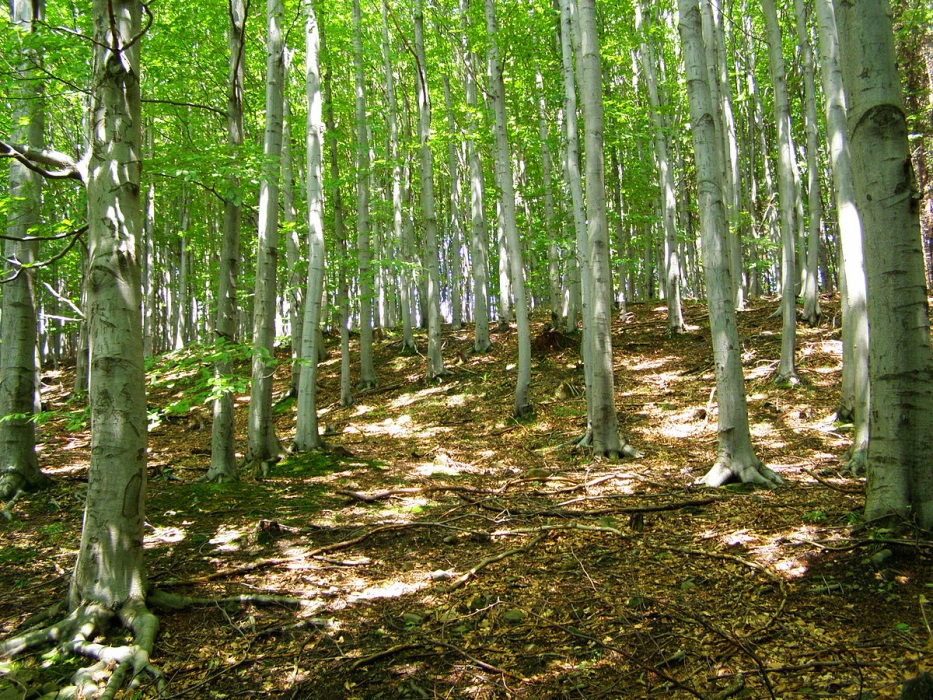 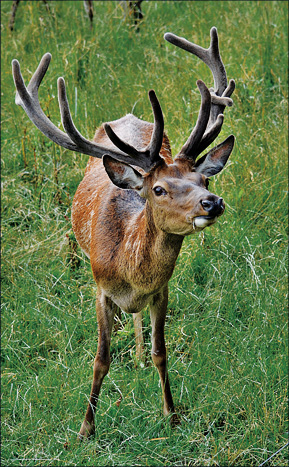 Tvrdolistý les - SkleraeaLes typický pro subtropický pásZima je mírná a bohatá na vodu, léto teplé a suché, proto rostliny neshazují listyTento typ krajiny je často sužován požáryStromy a keře mají velmi často listy tvrdé a kožovité, které zajišťují malý výpar vodyMísty těžko prostupná, trnitá, křovinatá společenstva (macchie) - středomoříPřevedení rozsáhlých ploch na kultury (vinice, olivové háje, citrusové plantáže)Dva vegetační vrcholy – hlavní na jaře, vedlejší na podzimRostliny: dub cesmínový, dub korkový, pistácie, oleandr…Zvířata: plazy a hmyz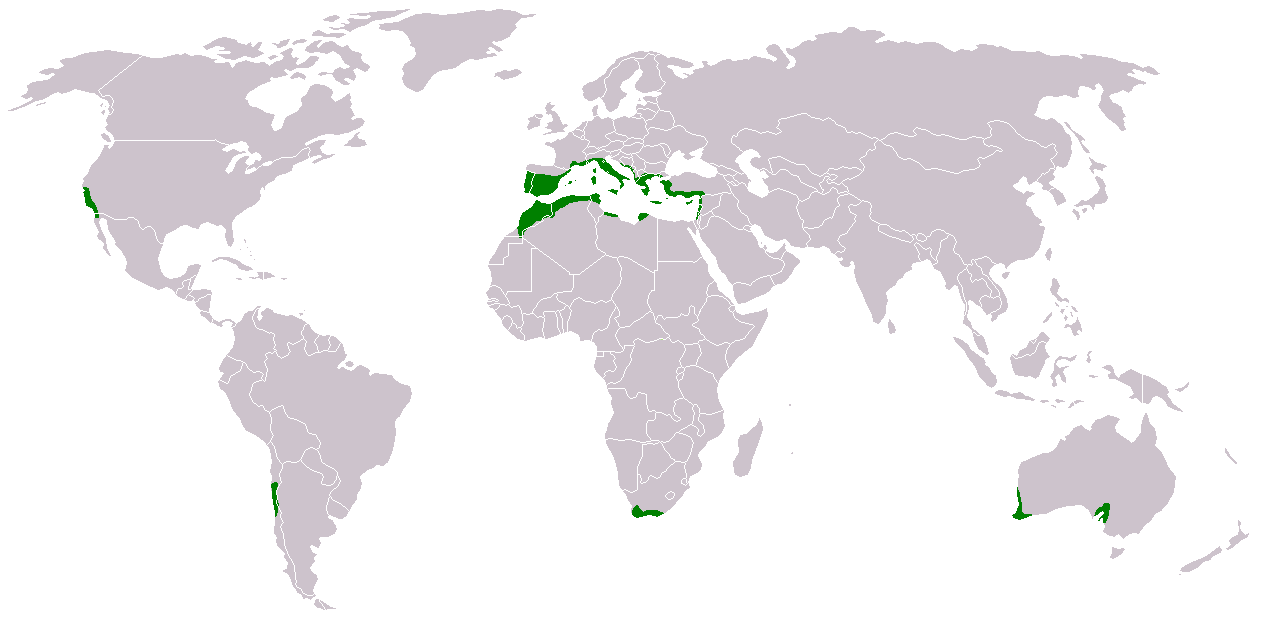 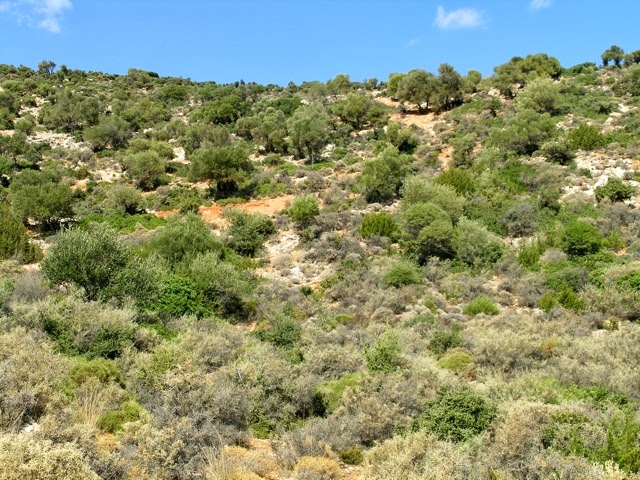 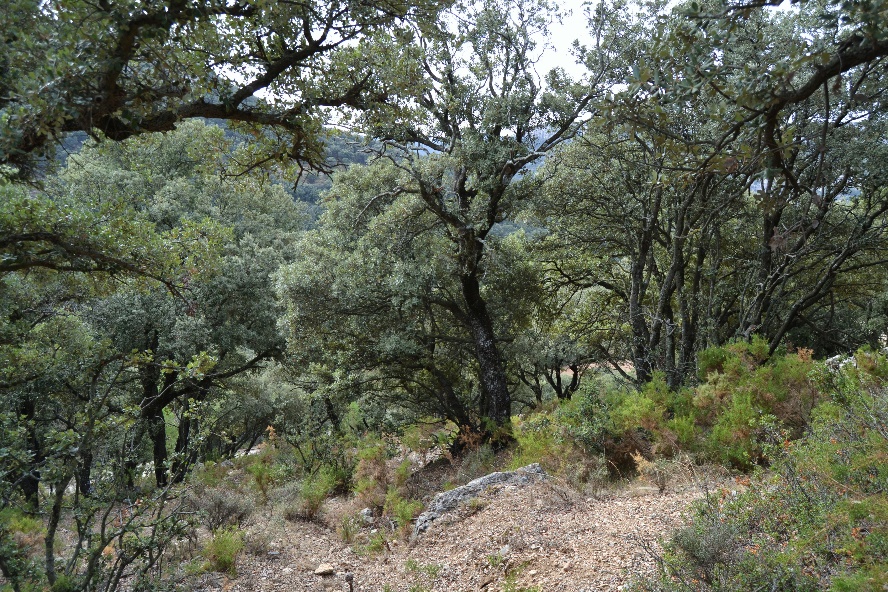 StepTravnaté oblasti mírného pásu s kontinentálním klimatemHorká léta a chladné zimyČasté výkyvy teplotsrážky 250 – 750 mm ročně  nedovolí růst lesa, nebo tomu zamezí edafické faktory (vysoká hladina podzemní vody, požáry) Velmi úrodná půda s velkým množstvím humusu - využívaná v zemědělstvíStřední Asie – Celiny, Severní Amerika – Prérie, Jižní Amerika – pampy, Maďarsko – pusztaRostliny: různé traviny a bylinyZvířata: hlodavci (sysel), Kopytníci (bizon, sajga tatarská), draví ptáci, plazy…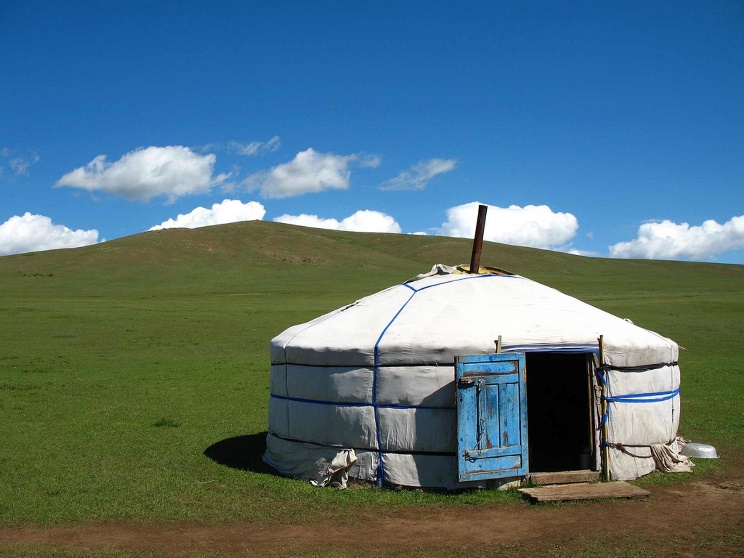 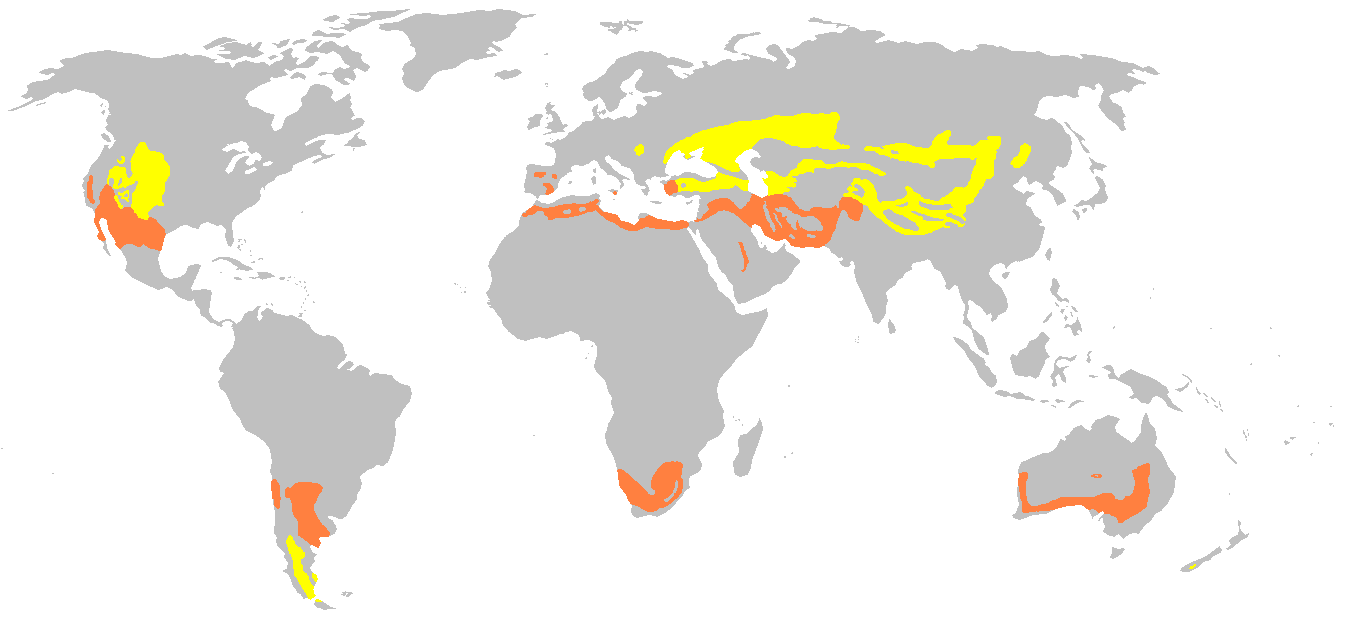 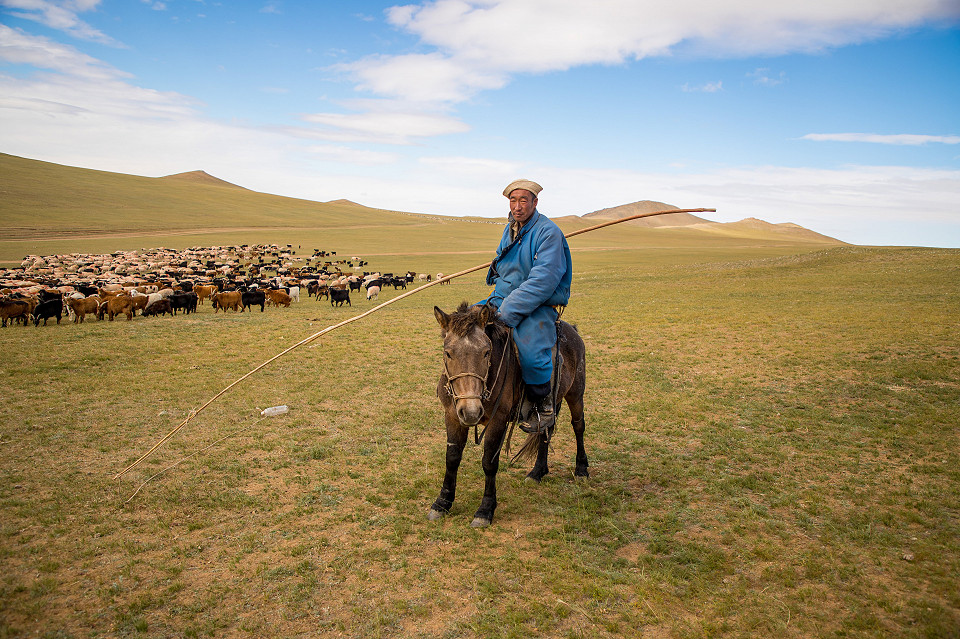 Pouště a polopouštěNedostatek vody, neúrodná oblast, písek, skályPoušť – roční úhrn srážek menší než 100 mm, vegetace jen na nejpříznivějších místechPolopoušť – 100 – 200 mm, porostlá řídce, ale víceméně pravidelněPředevším v oblastech kolem obratníkůErg je písečná poušť pohyblivých dun – Libyjská poušť, NigerReg nebo serír je štěrkovitá poušť – SaharaHamada je kamenitá poušť - Hamáda al-Hamrá, TibestiSebh - vzácný typ hlinité pouštěDesertifikace  rozšiřování ploch pouští (Sahara – pastevectví, kácení dřevin)Pouště horké (v pásu obratníkových tlakových výší) a chladné (kontinentální pouště, vyšší zeměpisné šířky, vysoké nadmořské výšky)Zvířata: velbloud, fenek, štíři, plazi, hmyzRostliny: kaktusy a další sukulenty, pouštní křoviny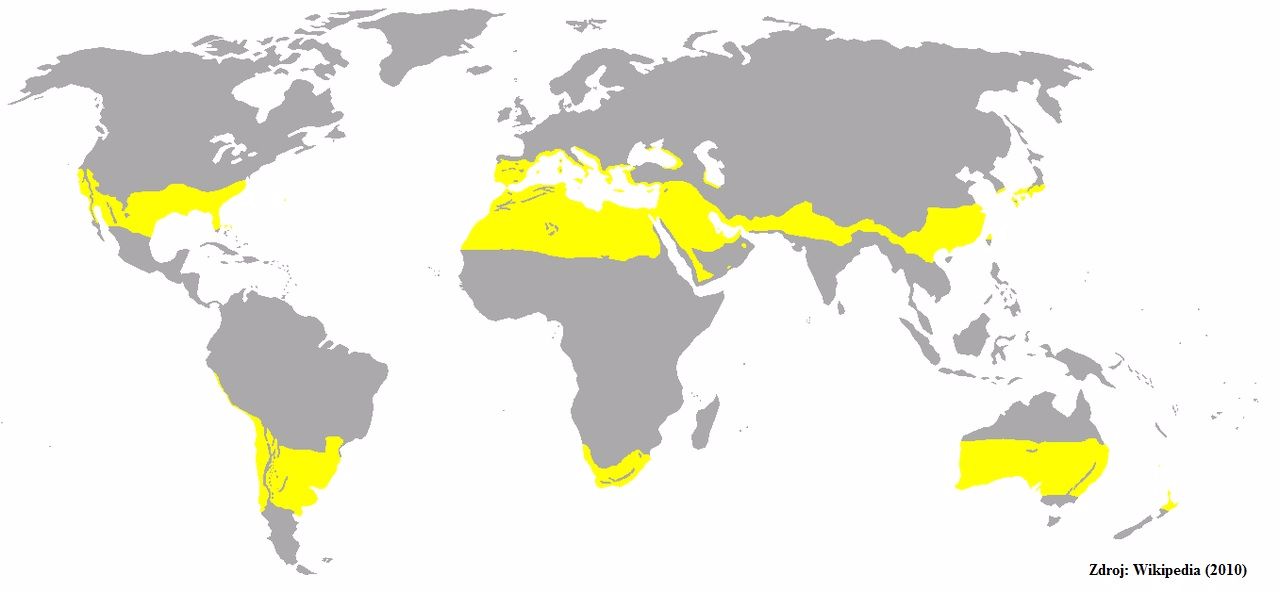 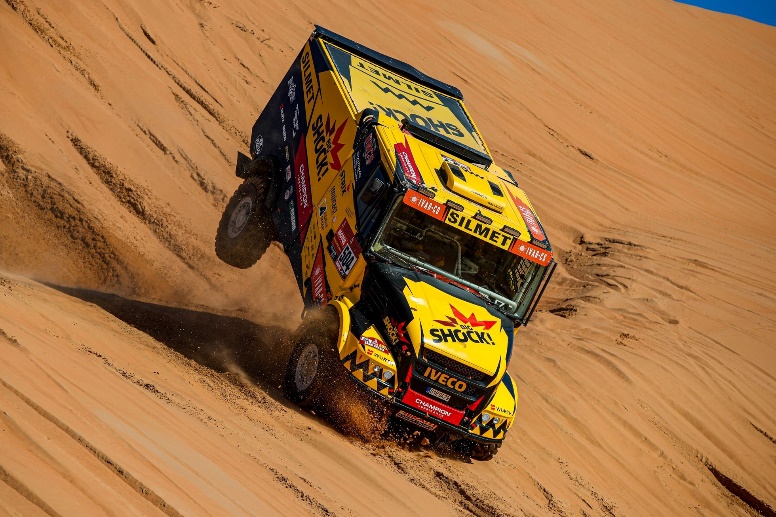 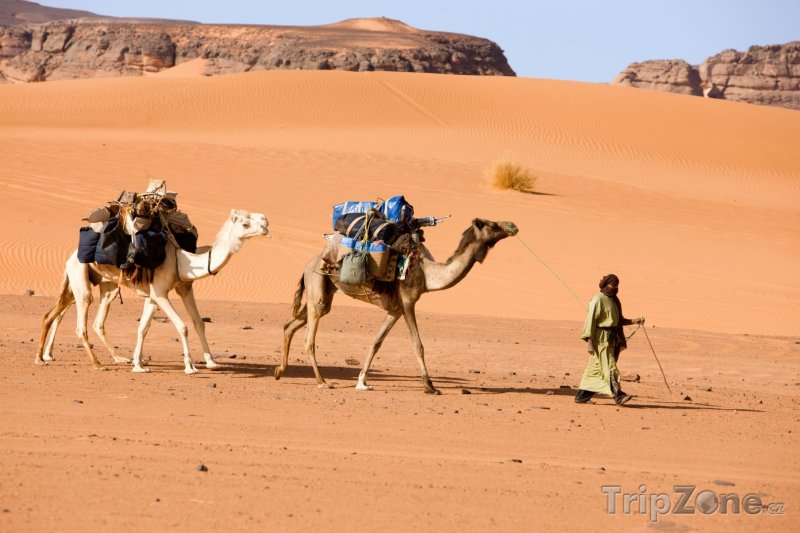 Savana a savanové lesySezónní srážky - období sucha a dešťůPůdy staré, hluboce zvětralé, v hloubce kompaktní lateritická vrstva → na její hloubce a tloušťce závisí dostupnost vody pro kořeny dřevin400 mm srážek → pravidelné prostorové rozmístění → typická stromová savana300 mm → keřová savana300 – 200 mm → typická travnatá savana, kde jsou stromy jen na vlhkostně příznivějších místechPod 200 mm → nízká travnatá savana přechází v polopoušťRostliny: baobaby, lahvovníky, travinyZvířata: mravenečníci, pásovci, klokani, supi, pštrosi, lvi, gepardi, levharti, hyeny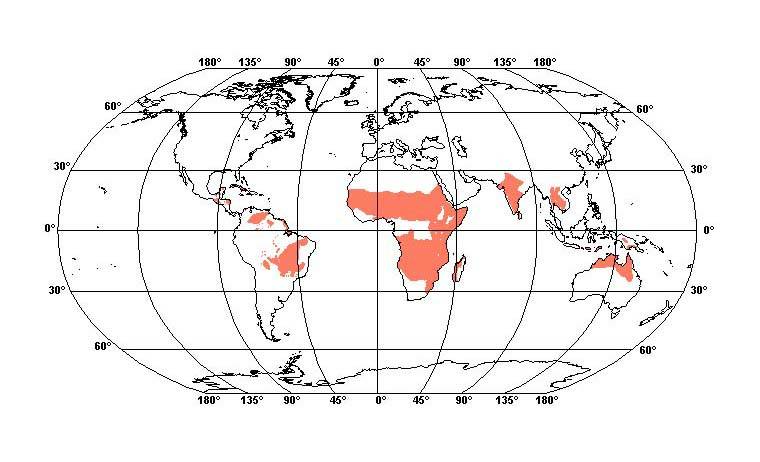 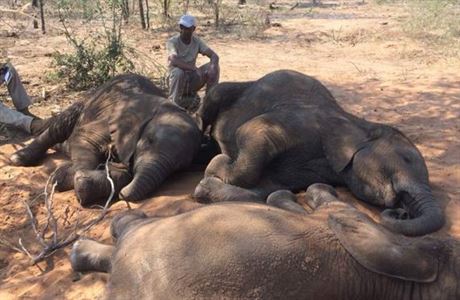 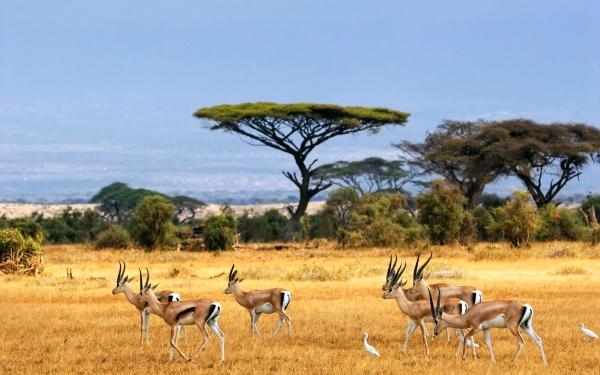 Tropické deštné lesy - HylaeaNížinná pásma poblíž rovníkuvelké teplo (stálá denní teplota okolo 25°C), teplotní výkyvy mezi dnem a nocí jsou větší než mezi létem a zimouvelké vlhko  srážky přesahují 2000 (max. 12 000) mm ročně, rozloženy rovnoměrně po celý rokTypy: Mlžný prales  vyšší nadmořské výškyGaleriový prales  břehy a zaplavované nížiny řek Tropický monzunový les  opadavý, blíže subtropům Výrazná klimatotvorná funkce pro Zemi – nebezpečí káceníJižní Amerika  hustší lesy, více liánAsie, Afrika  převaha vysokomenných stromů, řidší, méně liánZvířata: lenochodi, hmyz, rosničky, ptáci, predátoři…Patrovitý les, méně vyvinuté keřové a bylinné patroRostliny: liány, mangovníky, fíkovníky, orchideje…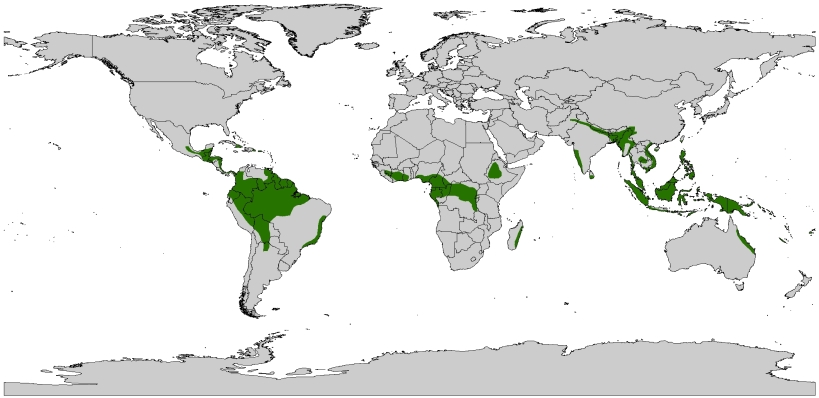 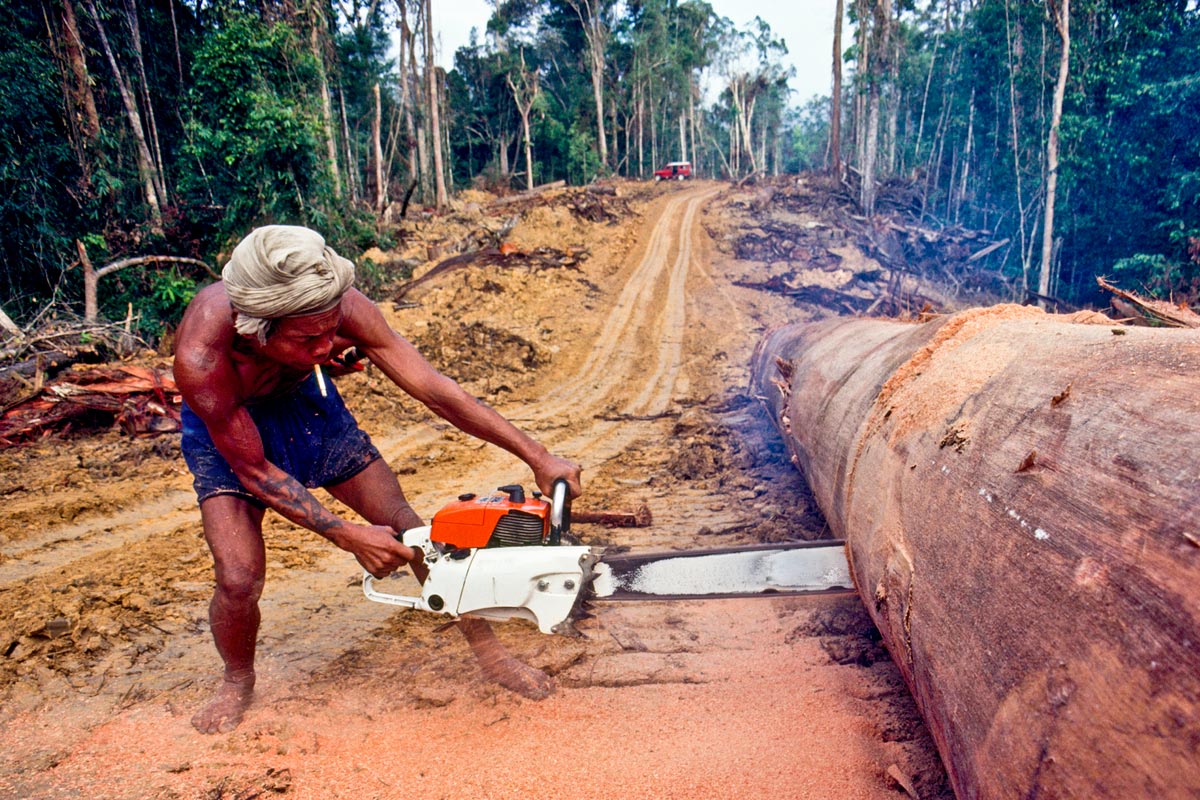 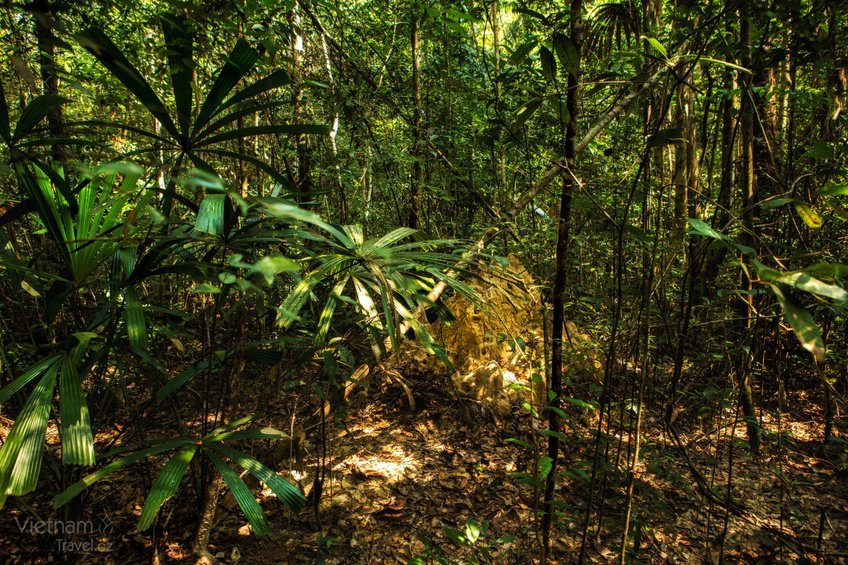  LitoraeaTrvale nebo dočasně zaplavená území brakických vodLesní porost  mangrove tolerance na vysokou salinitu a na anaerobní podmínky zaplaveného substrátu (dýchací kořeny) Kolísání hladiny v závislosti na přílivu a odlivuZaplavované přímořské louky, šáchory, rákosiny  V chladnějších oblastech (Evropa – Dunajská delta)Má zásadní vliv na koloběh vody naší planety, často působí jako účinné kořenové čistírny vodJedná se o ekosystémy s nejvyšší produkcí na jednotku plochy (vysoký přísun živin a sluneční energie a vody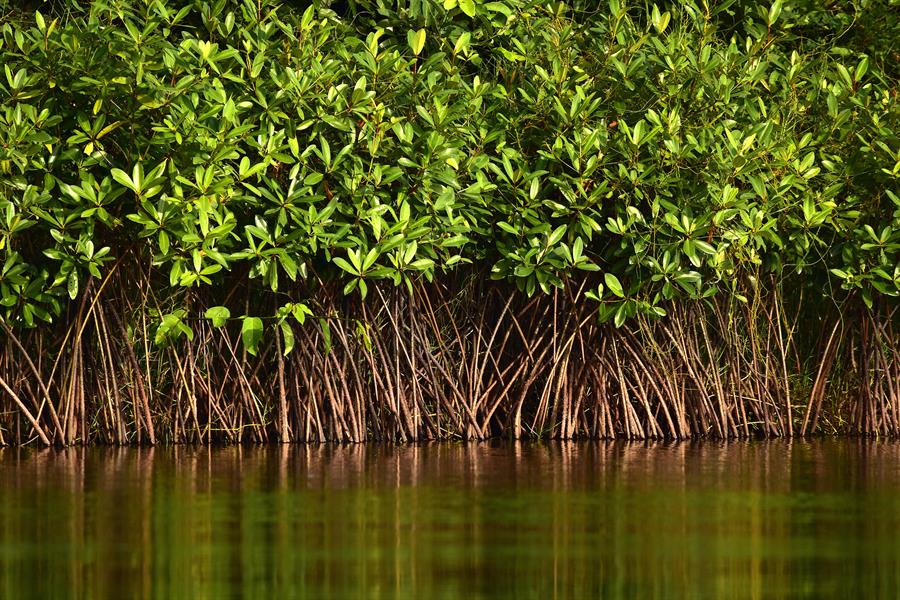 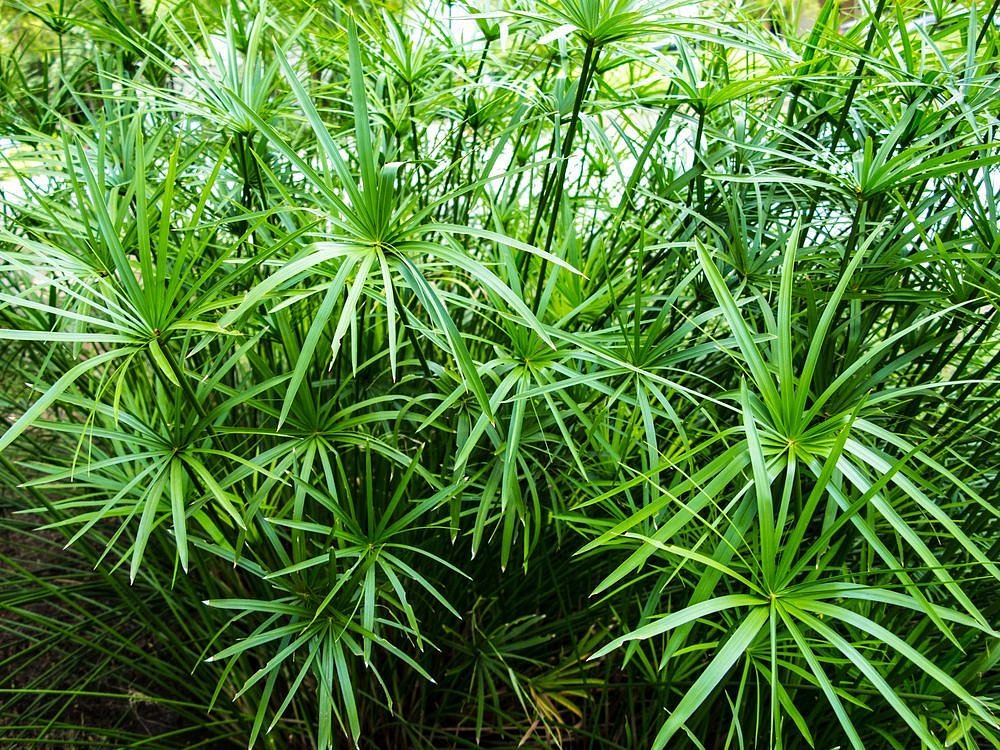 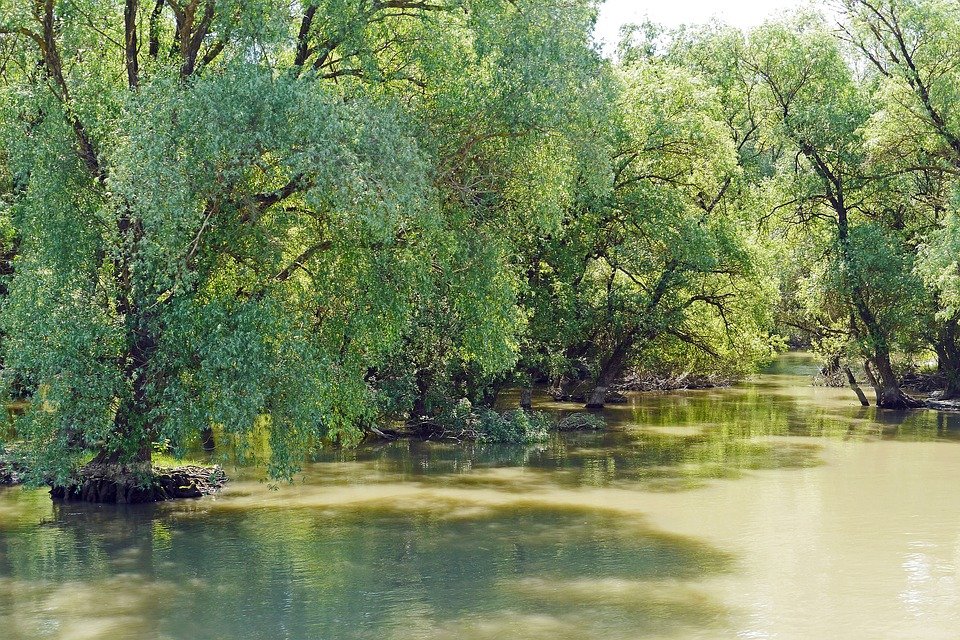 